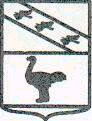 Администрации города ЛьговаКурской областиПОСТАНОВЛЕНИЕОт  05.04.2021  № 361Об утверждении конкурсной документациипо проведению открытого конкурсана право  осуществления регулярных перевозокпо маршруту регулярных перевозок пассажирови багажа автомобильным транспортом помуниципальным маршрутам в городе Льгове Курской областиВ целях организации пассажирских перевозок на территории  города Льгова, обеспечения нормального функционирования рынка транспортных услуг, в соответствии с   Федеральным законом от 06.10.2003 № 131-ФЗ «Об общих принципах организации местного самоуправления в Российской Федерации», Федеральным законом от 13.07.2015 №220-ФЗ «Об организации регулярных перевозок пассажиров и багажа автомобильным транспортом и городским наземным электрическим транспортом в Российской Федерации и о внесении изменений в отдельные акты Российской Федерации», постановлением Администрации города Льгова Курской области от 02.03.2016 г. №215  «Об утверждении Положения о порядке проведения конкурса на право  осуществления регулярных перевозок по маршруту регулярных перевозок пассажиров и багажа автомобильным транспортом по муниципальным маршрутам в городе Льгове Курской области», Администрация города Льгова Курской области ПОСТАНОВЛЯЕТ:Утвердить прилагаемую конкурсную документацию по проведению открытого конкурса на право осуществления регулярных перевозок по маршрутам регулярных перевозок пассажиров и багажа автомобильным транспортом по муниципальным маршрутам в городе Льгове Курской области. Отделу экономики, управления имуществом, транспорта, торговли (Л.В. Асеевой) организовать проведение открытого конкурса на право осуществления регулярных перевозок по маршрутам регулярных перевозок пассажиров и багажа автомобильным транспортом по муниципальным маршрутам в городе Льгове Курской области.3.  Контроль за исполнением настоящего распоряжения оставляю за собой.4.  Постановление вступает в силу со дня его официального опубликования в установленном порядке. Врио Главы города Льгова                                                     А.Е.СавенковПриложение № 1УтвержденоПостановлением Администрации города Льгова Курской области от 05.04.2021 N 361Конкурсная документация о проведении открытого конкурсана право осуществления регулярных перевозок по маршрутам регулярных перевозок пассажиров и багажа автомобильным транспортом по муниципальным маршрутам в городе Льгове Курской области1. Извещение о проведении открытого конкурса2. Информация о проведении открытого конкурса2.1. Порядок проведения открытого конкурса2.1.1.  Открытый конкурс проводится в месте, определяемом организатором открытого конкурса. Информация о времени и месте проведения открытого конкурса содержится в извещении о проведении открытого конкурса.2.1.3. Зарегистрированные конкурсные предложения своевременно доставляются организатором открытого конкурса в место проведения открытого конкурса.2.1.4. Перед вскрытием конвертов с конкурсными предложениями конкурсная комиссия удостоверяет их целостность.2.1.5. Вскрытие конвертов производится  конкурсной комиссией.2.1.6. Конкурсная комиссия проверяет соответствие представленных конкурсных предложений требованиям, содержащимся в конкурсной документации.В случае, если представленное конкурсное предложение не соответствует требованиям, содержащимся в конкурсной документации, и исправление недостатков меняет предложение участника (изменение количества транспортных средств, предполагаемых к использованию на маршрутах, их пассажировместимости и т.д.), указанное конкурсное предложение не подлежит рассмотрению, о чем делается отметка в протоколе рассмотрения заявок заседания конкурсной комиссии.2.1.7. В случае обнаружения конкурсной комиссией незначительных отклонений, ошибок или неточностей в представленном конкурсном предложении, не меняющих его смысла, конкурсная комиссия вправе предложить участнику открытого конкурса привести конкурсное предложение в соответствие с требованиями конкурсной документации.2.1.8. В случае отказа участника открытого конкурса от приведения конкурсного предложения в соответствие с вышеуказанными требованиями в установленные конкурсной комиссией сроки, указанное конкурсное предложение не подлежит рассмотрению, о чем делается отметка в протоколе конкурсной комиссии.2.1.9. Конкурсная комиссия осуществляет осмотр транспортных средств в срок указанный в конкурсной документации. О результатах осмотра составляется Протокол №2. 2.1.9. В случае, если в соответствии с данными, полученными от уполномоченных органов, водители участника открытого конкурса имели нарушения Правил дорожного движения, связанные с управлением транспортным средством в нетрезвом состоянии, а также допустившие в течение последних 12 месяцев по собственной вине дорожно-транспортные происшествия с пострадавшими, комиссией принимается решение об отстранении от дальнейшего участия в открытого конкурсе данного участника, о чем делается отметка в протоколе заседания комиссии.3. Шкала оценки критериев3.1. Оценка и сопоставление заявок на участие в открытом конкурсе осуществляются по следующим критериям:3.2. Каждой заявке на участие в открытом конкурсе присваивается порядковый номер в порядке уменьшения ее оценки. Заявке на участие в конкурсе, получившей высшую оценку, присваивается первый номер.3.3. Результаты открытого конкурса фиксируются в итоговом Протоколе №3.3.4. В случае, если заявкам нескольких участников открытого конкурса присвоен первый номер, победителем открытого конкурса признается тот участник открытого конкурса, заявка которого получила высшую оценку по сумме критериев, указанных в пункте 3.1 по показателям 1, 2, 3 настоящего раздела. Если высшую оценку по сумме указанных критериев получили несколько этих заявок, победителем открытого конкурса признается тот участник открытого конкурса, заявке которого соответствует лучшее значение критерия, указанного в пункте 3.1 по показателю 4  настоящего раздела, а при отсутствии такого участника - участник открытого конкурса, заявке которого соответствует лучшее значение критерия, указанного в пункте 3.1 показателя 3 настоящего раздела.3.5. В случае, если открытый конкурс признан не состоявшимся в связи с тем, что по окончании срока подачи заявок на участие в открытом конкурсе не подано ни одной такой заявки или по результатам рассмотрения заявок на участие в открытом конкурсе все такие заявки были признаны не соответствующими требованиям конкурсной документации, организатор открытого конкурса вправе принять решение о повторном проведении открытого конкурса или об отмене предусмотренного конкурсной документацией маршрута регулярных перевозок.3.6. Результаты открытого конкурса могут быть обжалованы в судебном порядке.3.7. В случае, если победитель открытого конкурса отказался от права на получение хотя бы одного свидетельства об осуществлении перевозок по предусмотренным конкурсной документацией маршрутам регулярных перевозок или не смог подтвердить наличие у него транспортных средств, предусмотренных его заявкой на участие в открытом конкурсе, право на получение свидетельств об осуществлении перевозок по данным маршрутам предоставляется участнику открытого конкурса, заявке на участие в открытом конкурсе которого присвоен второй номер.3.8. Если участник открытого конкурса, которому предоставлено право на получение свидетельств об осуществлении перевозок по предусмотренным конкурсной документацией маршрутам регулярных перевозок, отказался от права на получение хотя бы одного из свидетельств об осуществлении перевозок по данным маршрутам или не смог подтвердить наличие у него транспортных средств, предусмотренных его заявкой на участие в открытом конкурсе, такой конкурс признается несостоявшимся и назначается повторное проведение открытого конкурса.3.9. Порядок подтверждения наличия у участника открытого конкурса транспортных средств, предусмотренных его заявкой на участие в открытом конкурсе, устанавливается конкурсной документацией.4. ОПРЕДЕЛЕНИЕ ПОБЕДИТЕЛЯ ОТКРЫТОГО КОНКУРСА4.1. Победителем открытого конкурса считается участник открытого конкурса, получивший высшую оценку.4.2. По результатам открытого конкурса свидетельство об осуществлении перевозок по маршруту регулярных перевозок и карты маршрута регулярных перевозок выдаются победителю этого конкурса, а в случае, если этот конкурс был признан не состоявшимся в связи с тем, что только одна заявка на участие в этом конкурсе была признана соответствующей требованиям конкурсной документации, - юридическому лицу, индивидуальному предпринимателю или уполномоченному участнику договора простого товарищества, подавшим такую заявку на участие в открытом конкурсе.4.3. В случае, если нескольким заявкам на участие в открытом конкурсе присвоен первый номер, победителем открытого конкурса признается участник открытого конкурса, по предложению которого установлен маршрут регулярных перевозок, а при отсутствии такого участника – участник открытого конкурса, заявка которого подана ранее других заявок, получивших высшую оценку4.4. По результатам открытого конкурса свидетельство об осуществлении перевозок по маршруту регулярных перевозок и карты маршрута регулярных перевозок выдаются в течение десяти дней со дня проведения открытого конкурса на срок не менее чем пять лет. Если до истечения срока их действия не наступят следующие обстоятельства:1) вступление в законную силу решения суда об аннулировании лицензии, имеющейся у юридического лица, индивидуального предпринимателя или хотя бы одного из участников договора простого товарищества, которым выдано данное свидетельство;2) вступление в законную силу решения суда о прекращении действия данного свидетельства;3) обращение юридического лица, индивидуального предпринимателя или уполномоченного участника договора простого товарищества, которым выдано данное свидетельство, с заявлением о прекращении действия свидетельства;4) окончание срока действия данного свидетельства в случае, если оно выдано без проведения открытого конкурса  один раз на срок, который не может превышать сто восемьдесят дней, в день наступления обстоятельств, которые явились основанием для их выдачи;  5) действие указанных свидетельства об осуществлении перевозок по маршруту регулярных перевозок и карт маршрута регулярных перевозок продлевается на срок не менее чем пять лет. Количество таких продлений не ограничивается. Продление указанных свидетельства об осуществлении перевозок по маршруту регулярных перевозок и карт маршрута регулярных перевозок на меньший срок допускается в случае, если по истечении этого срока в соответствии с документом планирования регулярных перевозок предусматривается отмена маршрута регулярных перевозок.4.5. В случае, если открытый конкурс признан не состоявшимся в связи с тем, что по окончании срока подачи заявок на участие в открытом конкурсе не подано ни одной такой заявки или по результатам рассмотрения заявок на участие в открытом конкурсе все такие заявки были признаны не соответствующими требованиям конкурсной документации, организатор открытого конкурса вправе принять решение о повторном проведении открытого конкурса или об отмене предусмотренного конкурсной документацией маршрута регулярных перевозок.4.6. В течение пяти рабочих дней со дня подведения итогов конкурса победитель конкурса предоставляет на утверждение организатору конкурса расписание движения транспортных средств по выигранным  маршрутам.4.7. В ходе исполнения обязательств осуществления регулярных перевозок по маршрутам регулярных перевозок пассажиров и багажа автомобильным транспортом по муниципальным маршрутам в городе Льгове Курской области допускается изменение расписания по согласованию с организатором открытого конкурса. 4.8. В случае регулярного неисполнения расписания* движении маршрутов регулярных перевозок пассажиров и багажа автомобильным транспортом по муниципальным маршрутам в городе Льгове Курской области, организатор конкурса имеет право в одностороннем порядке аннулировать свидетельства на право осуществления регулярных перевозок, маршрутные карты. При этом перевозчик уведомляется о данном решении не менее, чем за 14 дней до даты исполнения указанного решения.4.9. В случае невозможности выхода транспортного средства на маршрут, связанного с его поломкой, перевозчик уведомляет организатора конкурса о данном обстоятельстве в течение одного часа с момента принятия решения о невозможности выхода данного транспортного средства на маршрут. *Примечание – регулярным неисполнение расписания движения считается не исполнение расписания движения более, чем на 20% от общего числа установленных рейсов в течение месяца, за исключением неисполнения расписания движения, связанного с поломкой транспортного средства и обстоятельств неопределенной силы.Приложение 1к Конкурсной документации о проведении открытого конкурса на право осуществления регулярных перевозок по маршрутам регулярных перевозок пассажиров и багажа автомобильным транспортом по муниципальным маршрутам в городе Льгове Курской областиПеречень выставляемых на открытый конкур лотов*Содержание маршрутовПриложение 2к Конкурсной документации о проведении открытого конкурса на право осуществления регулярных перевозок по маршрутам регулярных перевозок пассажиров и багажа автомобильным транспортом по муниципальным маршрутам в городе Льгове Курской областиЗАЯВКАна участие в открытого конкурсе на право осуществления регулярных перевозок по маршрутам регулярныхперевозок пассажиров и багажа автомобильным транспортомпо муниципальным маршрутам в городе Льгове Курской области    1.  Изучив  Положение о порядке проведения открытого конкурса на право осуществления регулярных перевозок по маршрутам регулярных перевозок пассажиров и багажа автомобильным транспортом по муниципальным маршрутам в городе Льгове Курской области___________________________________________________________________________             (наименование организации или Ф.И.О. индивидуального предпринимателя)в лице ____________________________________________________________________   (Ф.И.О. представителя организации или индивидуального предпринимателя, участника договора простого товарищества)согласен  участвовать  в  открытого конкурсе и  в  случае победы осуществлять функции исполнителя по маршрутам.    2. Выбранные маршруты (лоты) с указанием:СВЕДЕНИЯ О ТРАНСПОРТНЫХ СРЕДСТВАХ   <*> Приложить копию технических паспортов транспортных средств. 3.  Обязуюсь руководствоваться действующим законодательством Российской Федерации,  регламентирующим  правила  и  нормы  организации  и  выполнения пассажирских перевозок.4.  В  случае,  если  мои  предложения  будут  приняты,  беру  на  себя обязательства   экипировать   транспортное   средство   в   соответствии  с требованиями  действующего законодательства, и приступить к осуществлению регулярных перевозок по маршрутам регулярных перевозок пассажиров и багажа автомобильным транспортом по муниципальным маршрутам в городе Льгове Курской области с ____________. Обязуюсь представить на утверждение расписание движения в течение пяти рабочих дней со дня подведения итогов открытого конкурса.5.  К  заявке  прилагается:____________________6. Настоящим сообщаю, что: имущество нашего предприятия не находится под арестом, предприятие не имеет ни от каких государственных органов предписаний (решений) о приостановлении экономической деятельности и о признании предприятия несостоятельным (банкротом) и не находится в процессе ликвидации.Организатору конкурса или его уполномоченным представителям настоящим предоставляются полномочия наводить справки или проводить исследования с целью изучения документов и сведений, представленных в связи с данной заявкой, и обращаться к обслуживающим нас банкам и другим организациям за разъяснениями относительно финансовых и технических вопросов. Заявка служит также разрешением любому лицу или уполномоченному представителю любого учреждения, на которое содержится ссылка в сопровождающей документации, предоставлять любую информацию, которую Вы сочтете необходимой для проверки заявлений и сведений, содержащихся в данной заявке, или относящихся к ресурсам, опыту и компетенции претендента.7. Достоверность сведений, указанных в настоящей заявке и прилагаемых документах, подтверждаю.8. Полное наименование, почтовый адрес участника открытого конкурса ___________"__" ________ 20_ г.                   Подпись ______________Приложение 3к Конкурсной документации о проведении открытого конкурса на право осуществления регулярных перевозок по маршрутам регулярных перевозок пассажиров и багажа автомобильным транспортом по муниципальным маршрутам в городе Льгове Курской областиАНКЕТА                                              участника открытого конкурса ____________________________________________________________________                                   (наименование организации или Ф.И.О. индивидуального предпринимателя)          Приложение 4 к Конкурсной документации о проведении открытого конкурса на право осуществления регулярных перевозок по маршрутам регулярных перевозок пассажиров и багажа автомобильным транспортом по муниципальным маршрутам в городе Льгове Курской областиАКТосмотра транспортных средствНа осмотр транспортных средств предъявляются все транспортные средства, заявленные на открытый конкурс. В случае, если участник открытого конкурса предоставил гарантию на обязательства по приобретению транспортных средств, такие транспортные средства предоставляются на осмотр в течение 2 рабочих дней со дня их приобретения. После проведенного осмотра конкурсная комиссия выносит решение о соответствии или не соответствии установленным нормам, о наличии или отсутствии указанного в конкурсной заявке  оборудования. В случае если представленные транспортные средства не соответствуют установленным нормам и не содержат указанное в конкурсном предложении оборудование, результаты такого участника аннулируются и победителем признается следующий за ним участник, набравший высший бал.    *В случае, если представленные транспортные средства получают более 20%  от числа характеристик, представленных пунктами 2-9 настоящего акта значение неудовлетворительное, неисправен, отсутствует, то такое транспортное средство не допускается к участию в конкурсном отборе и заявка участника, содержащая данное транспортное средство не рассматривается. В ходе исполнения обязательств по осуществлению регулярных перевозок по маршрутам регулярных перевозок пассажиров и багажа автомобильным транспортом по муниципальным маршрутам в городе Льгове Курской области победитель конкурса имеет право заменить одно транспортное средство на другое, более новое,  по предварительному согласованию с организатором открытого конкурса.1Предмет открытого конкурса. Объем оказываемых услугПраво получения свидетельства об осуществлении перевозок по маршрутам регулярных перевозок пассажиров и багажа автомобильным транспортом по муниципальным маршрутам по нерегулируемым тарифам в городе Льгове Курской области, согласно Приложения 1 к настоящей конкурсной документации.2Наименование, место нахождения, почтовый адрес и адрес электронной почты, номер контактного телефона организатора открытого конкурса, контактное лицоАдминистрация города Льгова Курской области307750 Курская область, г.Льгов, Красная площадь, 13Тел. 8 (47140) 2-30-41электронная почта:Е-mail: admlgov@yandex.ruКонтактное лицо: Асеева Лариса Валентиновна, Горина Наталия Владимировна3Участники открытого конкурсаУчастие в открытом конкурсе могут принять юридические лица, индивидуальные предприниматели, участники договора простого товарищества, соответствующие требованиям настоящей конкурсной документации4Срок, место и порядок предоставления конкурсной документации, официальный сайт, на котором размещена конкурсная документация307750 Курская область, г.Льгов, Красная площадь, 13, каб. №9Дата начала подачи конкурсных предложений: 07.04.2021Дата окончания подачи конкурсных предложений: 27.04.2021Рабочие дни с 08-00 до 17-00 часов, обед с 12-00 до 13-00, по пятницам с 08-00 до 17-00 часов, обед с 12-00 до 13-00 (МСК) до даты окончания срока подачи заявок.Конкурсное предложение участников открытого конкурса принимается только в запечатанных конвертах с четким указанием наименования участника открытого конкурса и описью содержимого конверта.Официальный сайт Муниципального образования «Город Льгов» Курской области5Размер, порядок и сроки внесения платы за предоставление конкурсной документации на бумажном носителе, если указанная плата установленаНе установлена6Место, дата и время вскрытия конвертов с заявками на участие в открытом конкурсе, а также место и дата рассмотрения таких заявок и подведения итогов открытого конкурса.Место, дата и время вскрытия конвертов с заявками на участие в открытом конкурсе: 307750 Курская область, г.Льгов, Красная площадь, 13,  28.04.2021 в 09.00Место и дата рассмотрения таких заявок: 307750 Курская область, г.Льгов, Красная площадь, 13,  29.04.2021Место и дата подведения итогов открытого конкурса: 307750 Курская область, г.Льгов, Красная площадь, 13,  04.05.20217Информация о возможности внесения изменения в конкурсную документация Решение о внесении изменений в извещение о проведении открытого конкурса принимается его организатором не позднее, чем за  пять дней до даты окончания подачи заявок на участие в открытом конкурсе. Изменение предмета открытого конкурса не допускается. Изменения, внесенные в извещение о проведении открытого конкурса, размещаются на официальном сайте организатора открытого конкурса в информационно-телекоммуникационной сети "Интернет" в течение трех рабочих дней со дня принятия данного решения. При этом срок подачи заявок на участие в открытом конкурсе должен быть продлен таким образом, чтобы со дня опубликования и (или) размещения изменений, внесенных в извещение о проведении открытого конкурса, до даты окончания подачи заявок на участие в открытом конкурсе этот срок составлял не менее чем двадцать дней.8Условия участия в открытом конкурсе, требования к участникам открытого конкурсаК участию в открытом конкурсе допускаются юридические лица, индивидуальные предприниматели, участники договора простого товарищества, соответствующие следующим требованиям:1) наличие лицензии на осуществление деятельности по перевозкам пассажиров в случае, если наличие указанной лицензии предусмотрено законодательством Российской Федерации;2) наличие на праве собственности или на ином законном основании транспортных средств, соответствующих требованиям, указанным в реестре маршрута регулярных перевозок, в отношении которого выдается свидетельство об осуществлении перевозок по маршруту регулярных перевозок, либо принятие на себя обязательства по приобретению таких транспортных средств в сроки, определенные  конкурсной документацией;3) непроведение ликвидации участника открытого конкурса - юридического лица и отсутствие решения арбитражного суда о признании банкротом участника открытого конкурса - юридического лица или индивидуального предпринимателя и об открытии открытого конкурсного производства;4) отсутствие у участника открытого конкурса задолженности по обязательным платежам в бюджеты бюджетной системы Российской Федерации за последний завершенный отчетный период;5) наличие договора простого товарищества в письменной форме (для участников договора простого товарищества).5.2. Требования, предусмотренные пунктами 1, 3 и 4 части 1 настоящего раздела, применяются в отношении каждого участника договора простого товарищества.9Содержание конкурсного предложенияУчастник открытого конкурса предоставляет следующие документы:1.Заполненные заявку на участие в открытом конкурсе, анкету участника открытого конкурса, сведения о наличии у участника открытого конкурса подвижного состава по составу и  формам согласно Приложений №№ 2, 3 к настоящей конкурсной документации;2. Копию свидетельства о государственной регистрации в качестве юридического лица или индивидуального предпринимателя;3. Копию лицензии на право осуществления пассажирских перевозок;4.Копию технического паспорта и свидетельства о регистрации транспортного средства;5. Копию диагностической карты;6. Документы, подтверждающие право пользования транспортными средствами или письменную гарантию на обязательства по приобретению таких транспортных средств в  течение 14 дней со дня подведения итогов открытого конкурса;7. Копии документов, подтверждающих оснащение транспортных средств аппаратурой спутниковой навигации ГЛОНАСС или ГЛОНАСС/GPS;8. Копии документов, подтверждающих оснащение транспортных средств тахографом в случаях, предусмотренных действующим законодательством Российской Федерации, с приложением копий свидетельств о поверке и установке;9. Копии документов, подтверждающих наличие транспортных средств, оборудованных местами для перевозки инвалидов с нарушением опорно-двигательных функций в соответствии с требованиями, установленными ГОСТ Р 50844-95 (при наличии);10. Справку налогового органа об отсутствии у участника открытого конкурса задолженности по уплате налогов;11. Справку налогового органа о непроведение ликвидации участника открытого конкурса и отсутствие решения арбитражного суда о признании банкротом участника открытого конкурса - юридического лица или индивидуального предпринимателя и об открытии открытого конкурсного производства; 12. Справку о количестве дорожно-транспортных происшествий, повлекших за собой человеческие жертвы или причинение вреда здоровью граждан и произошедших по вине юридического лица, индивидуального предпринимателя, участников договора простого товарищества или их работников в течение года, предшествующего дате проведения открытого конкурса, в расчете на среднее количество транспортных средств, имевшихся в распоряжении юридического лица, индивидуального предпринимателя или участников договора простого товарищества в течение года, предшествующего дате проведения открытого конкурса или об их отсутствии;13. Копию договора простого товарищества в письменной форме (для участников договора простого товарищества);   14. Обязательство (в свободной письменной форме) претендента размещать на начальных и конечных остановочных пунктах и в салонах транспортных средств расписание движения.Все документы, предоставляемые для участия в конкурсе, должны быть на русском языке, прошиты, пронумерованы, скреплены печатью и заверены подписью претендента с приложением описи документов и указанием количества и нумерации листов.Если заявка подается уполномоченным лицом, то к заявке прилагаются документы, подтверждающие полномочия лица на осуществление действий от имени претендента:копия решения о назначении или об избрании либо приказа о назначении физического лица на должность, в соответствии с которым такое физическое лицо обладает правом действовать от имени претендента без доверенности (для юридического лица);доверенность (в простой письменной форме) на осуществление действий от имени претендента, которым подана заявка, заверенная печатью претендента и подписанная руководителем претендента (для юридических лиц) или уполномоченным этим руководителем лицом, либо нотариально заверенная копия такой доверенности.В случае если доверенность подписана лицом, уполномоченным руководителем претендента, к заявке на участие в конкурсе прилагается также документ, подтверждающий полномочия такого лица.В доверенности должно быть предусмотрено право уполномоченного лица действовать от имени претендента с указанием номера и названия маршрута, а также транспортных средств, заявляемых на него.            Один участник открытого конкурса вправе подать в отношении одного лота только одну заявку.10График проведения открытого конкурса:1.Размещение извещения, конкурсной документации: 06.04.20212. Дата начала подачи конкурсных предложений: 07.04.20213. Дата окончания подачи конкурсных предложений: 27.04.20214. Дата и время вскрытия конвертов с заявками на участие в открытом конкурсе:   28.04.2021 в 09.005. Дата рассмотрения  заявок:   29.04.20216. Дата осмотра транспортных средств участников открытого конкурса: 30.04.2021 (на территории города Льгова Курской области в период времени с 08.00 до 12.00 по согласованию с участниками конкурса)7. Дата подведения итогов открытого конкурса: 04.05.2021№ п/пПоказательКол-во баллов1количество дорожно-транспортных происшествий, повлекших за собой человеческие жертвы или причинение вреда здоровью граждан и произошедших по вине юридического лица, индивидуального предпринимателя, участников договора простого товарищества или их работников в течение года, предшествующего дате размещения извещения о проведении открытого конкурса на официальном сайте организатора открытого конкурса в информационно-телекоммуникационной сети "Интернет" (далее - дата размещения извещения), в расчете на среднее количество транспортных средств, предусмотренных договорами обязательного страхования гражданской ответственности юридического лица, индивидуального предпринимателя, участников договора простого товарищества за причинение вреда жизни, здоровью, имуществу пассажиров (далее - договоры обязательного страхования гражданской ответственности), действовавшими в течение года, предшествующего дате размещения извещения;Отсутствие – 10 балловОт 1 до 3       – 4 баллаБолее 3          – 0 баллов2опыт осуществления регулярных перевозок юридическим лицом, индивидуальным предпринимателем или участниками договора простого товарищества, который подтвержден сведениями об исполненных государственных или муниципальных контрактах либо нотариально заверенными копиями свидетельств об осуществлении перевозок по маршруту регулярных перевозок, заключенных с органами местного самоуправления договоров, предусматривающих осуществление перевозок по маршрутам регулярных перевозок, или иных документов, предусмотренных нормативными правовыми актами субъектов Российской Федерации, муниципальными нормативными правовыми актами.Более 10 лет – 10 балловОт 5 до 10 лет – 5 балловМенее 5 лет – 4 балла3Влияющие на качество перевозок характеристики транспортных средств, предлагаемых юридическим лицом, индивидуальным предпринимателем или участниками договора простого товарищества для осуществления регулярных перевозок Наличие кондиционера- 2 баллаНаличие низкого пола – 2 баллаНаличие оборудования для перевозок пассажиров с ограниченными возможностями передвижения – 5 балловНаличие оборудования для перевозок пассажиров с детскими колясками – 2 баллаИные характеристики – от 1 до 5 баллов4Максимальный срок эксплуатации транспортных средств, предлагаемых юридическим лицом, индивидуальным предпринимателем или участниками договора простого товарищества для осуществления регулярных перевозок в течение срока действия свидетельства об осуществлении перевозок по маршруту регулярных перевозокДо 2 лет – 10 балловОт 2 лет до 5 лет – 5 баллаОт 5 лет до 8 лет – 3 баллаСвыше 8 лет – 0 балловНомер лота№ маршрутаНаименование маршрутаВиды транспортных средств и классы транспортных средств, максимальное количество транспортных средств каждого класса*123418Льгов (АС) – д.Шерекиноавтобус, класс малый, 129Льгов (АС) – ст.Шерекиноавтобус, класс малый, 1№ маршрутаНаименование маршрутаНаименование промежуточных остановочных пунктовНаименование улиц , автомобильных дорог, по которым предполагается движение транспортных средствПротяженность маршрута, кмПорядок посадки и высадки пассажировВид регулярных перевозок12345678Льгов (АС) – д. ШерекиноЛьгов (АС)- Санаторий-ФОК «Сейм»-автошкола-автоколонна-западные электросети-поворот- СОШ №5-ж/д  больница-д. Шерекино и обратно –ж/д больница – Поворот-западные электросети-автоколонна - автошкола – Санаторий – Льгов (АС)-ЦКД  - ЦРБ(в выходные дни-рынок Продуктовый – рынок Новый, без заезда к остановкам ЦКД – ЦУМ Льгов - ЦРБ )  Гагарина- Красная- Франко –  Свердлова- Эйдемана  и обратно ул. Эйдемана- Свердлова- Франко –Красная –Гагарина –Непиющего –Комсомольская –Советская- Гагарина.15в установленных остановочных пунктахпо нерегулируемым тарифам9Льгов (АС) –ст. ШерекиноЛьгов (АС) – рынок продуктовый – ул. Примакова-ст. Шерекино и обратноГагарина- Примакова- Пионерская и обратно7в установленных остановочных пунктахпо нерегулируемым тарифамN  
п/пN   
лотаНаименование            
маршрута                Кол-вотранспортных средствГосударственный регистрационный знакИдентификационный номер (VIN)Марка, модельГод изготовленияНаименование (тип ТС)Цвет кузова, кабиныМасса без нагрузки, кгРазрешенная максимальная масса, кгПассажировместимостьЭкологический классКласс транспортного средстваВид транспортного средстваКатегория транспортного средства Место для фотографииМестонахождение Местонахождение Реквизиты лицензииРеквизиты лицензииРеквизиты лицензииРеквизиты лицензииРеквизиты лицензииРеквизиты лицензииКонтакты для связи  (Телефон мобильный; Телефон городской; E-Mail).Сведения об основном виде деятельности (код вида деятельности (ОКВЭД))              Сведения о государственной      регистрации и учете в налоговом органе               Сведения о государственной      регистрации и учете в налоговом органе Почтовый адрес (для ИП)Юридический адрес (для Юр. лиц)Номер лицензииДата выдачи/регистрации лицензииДата начала действия лицензииНаименование лицензирующего органа, выдавшего/переоформившего лицензиюВид лицензируемой деятельности, на которую выдана лицензияДата аннулирования/приостановления лицензииКонтакты для связи  (Телефон мобильный; Телефон городской; E-Mail).Сведения об основном виде деятельности (код вида деятельности (ОКВЭД))ОГРН                Дата регистрации ИНН;               Дата постановки на учетРезультаты проверки       
технического состояния      
транспортных средств       Марка и  
гос. номер 
транспорт. 
средства  Марка и  
гос. номер 
транспорт. 
средства  Марка и  
гос. номер 
транспорт. 
средства  1 2                3     4     5     1 Год выпуска транспортного        
средства                         2 Внутреннее состояние салона      отличное                         хорошее                          удовлетворительное               неудовлетворительное             3 Работоспособность аварийных      
выходов                          исправно                         неисправно                       4 Состояние колес и шин            удовлетворительное               неудовлетворительное             5 Внешние осветительные приборы    исправны                         неисправны                       6 Стеклоочистители и               
стеклоомыватели                  исправны                         неисправны                       7 Регистрационный знак             отвечает требованиям стандарта   не отвечает требованиям стандарта8Звуковой сигнал                  исправен                         неисправен                       9Соответствие информации содержащейся в конкурсном предложении о наличие заявленного оборудованияСоответствуетНе соответствует10Наличие газобаллонного оборудования, установленного заводом-изготовителем транспортного средства10Наличие кондиционераНаличие низкого полаНаличие оборудования для перевозок пассажиров с ограниченными возможностями передвижения Наличие оборудования для перевозок пассажиров с детскими колясками Иные характеристики 